П О М Ш У Ö МР Е Ш Е Н И Е   О внесении изменений в решение Совета городского поселения «Печора» от 12 мая 2017 года № 4-6/27 «Об организации ритуальных услуг и содержании мест погребения на территории муниципального образования городского поселения «Печора» В соответствии с пунктом 22 части 1 статьи 14 Федерального закона от 06 октября 2003 года № 131-ФЗ «Об общих принципах организации местного самоуправления в Российской Федерации», Федеральным законом от 12 января 1996 года № 8-ФЗ «О погребении и похоронном деле», Постановлением Главного государственного санитарного врача РФ от 28.06.2011 г. № 84 «Об утверждении СанПиН 2.1.2882-11 «Гигиенические требования к размещению, устройству и содержанию кладбищ, зданий и сооружений похоронного назначения», статьёй 30 Устава муниципального образования городского поселения «Печора», Совет городского поселения «Печора» р е ш и л:1. Внести в решение Совета городского поселения «Печора» от 12 мая 2017 года № 4-6/27 «Об организации ритуальных услуг и содержании мест погребения на территории муниципального образования городского поселения «Печора» следующие изменения:1.1. В приложении 1 к решению:1.1.1. Пункт 1.3. изложить в следующей редакции:«1.3. Специализированная служба осуществляет:1.3.1. круглосуточный прием заказов на перевозку (транспортирование) тел (останков) умерших с места обнаружения в морг с их фактическим исполнением;1.3.2. погребение умершего и предоставление гарантированного перечня услуг по погребению;1.3.3. исполнение волеизъявления умершего о погребении в случае мотивированного отказа исполнителя волеизъявления или супруга, близкого родственника, иного родственника либо законного представителя умершего от исполнения погребения, либо погребение безродных;1.3.4. проведение эксгумации и перезахоронения умерших (останков);1.3.5. проверка содержания гроба, герметизация и выдача соответствующей справки при транспортировке тела (останков) умершего за пределы города и района.».1.1.2. В пункте 2.1. слова «специализированной службой» исключить.1.1.3. Пункт 2.2. изложить в следующей редакции:«2.2. Ритуальные услуги оказываются путем оформления заказа на погребение, зарегистрированного в администрации МР «Печора». Фактическим началом предоставления ритуальных услуг считается момент поступления заказа на перевозку (транспортирование) тел ( останков) умерших с места обнаружения в морг.».1.1.4. В пункте 2.7 слово «дополнительные» исключить, после слов «в соответствии с действующим законодательством» дополнить словами «о погребении и похоронном деле и санитарными нормами и правилами».1.1.5. В пункте 2.9. числа «2.3, 2.8» заменить числами «2.2, 2.3, 2.8».1.1.6. Подпункт 2.9.4 пункта 2.9 изложить в следующей редакции:«2.9.4 Перевозка тела (останков) умершего включает:- перевозку гроба с телом (останками) умершего с места обнаружения до морга (дома или иной организации), из дома (морга) до кладбища автокатафалком (специализированным транспортом) с соблюдением скорости, не превышающей 40 км/час;- переноска гроба с телом (останками) умершего до места захоронения.». 1.1.7. Пункт 2.9. дополнить подпунктом 2.9.7 следующего содержания:«2.9.7 После каждой перевозки и захоронения умерших, автотранспорт должен в обязательном порядке подвергаться уборке и дезинфекции дезинфекционными средствами, разрешенными к применению в установленном порядке.».1.2. В приложении 2 к решению:1.2.1. В пункте 2.1 слова «специализированной службой по вопросам похоронного дела» заменить словами «администрацией МР «Печора».1.2.2. Абзац второй пункта 2.3 изложить в следующей редакции:«Исполнение волеизъявления умершего о погребении его тела (останков) или праха на указанном им месте погребения - рядом с ранее умершими, гарантируется при наличии на указанном месте погребения свободного участка земли и могилы ранее умершего близкого родственника (ранее умершего супруга).».1.2.3. В пункте 2.5. слова «специализированной службой» заменить словами «администрацией МР «Печора».1.2.4. В пункте 2.7. слова «специализированной службой» заменить словами «администрацией МР «Печора».1.2.5. Подпункт 4) пункта 4.2. дополнить предложением следующего содержания: «Старые надмогильные сооружения в форме православных крестов и символов веры иных конфессий складировать в специально отведенном для этого месте».1.2.6 Подпункт 6) пункта 4.3. после слов «похоронных процессий» дополнить словами «и случаев установки (замены) надмогильных сооружений».2. Настоящее решение вступает в силу со дня его официального опубликования.Глава городского поселения «Печора» - председатель Совета поселения                                                               А.И. Шабанов«ПЕЧОРА» КАР ОВМÖДЧÖМИНСА СÖВЕТ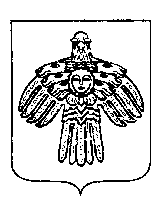 СОВЕТ ГОРОДСКОГО ПОСЕЛЕНИЯ «ПЕЧОРА»25 декабря 2017 годаРеспублика Коми, г. Печора                   № 4-10/47